Оплату Вы можете произвести в любом банке:интернет-банкинге,мобильном банкинге, инфокиоске, банкомате,кассе и т.д. Совершить оплату можно с использованием: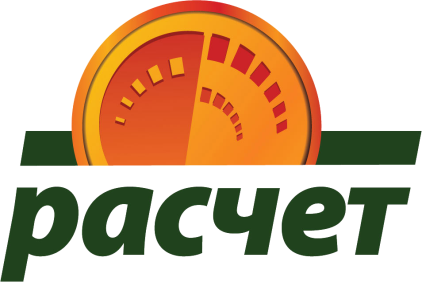 наличных денежных средств,любых электронных денег,банковских платежных карточекДЛЯ ПРОВЕДЕНИЯ ПЛАТЕЖА НЕОБХОДИМО:Выбрать Пункт “Система “Расчет” (ЕРИП) Далее пункт «Интернет-магазины/сервисы»Далее выбрать пункт «А»В списке магазинов на букву «А» найти название магазина «Autofishka.shop.by»Для оплаты «Товара» ввести Номер заказа, ранее полученный от продавца, затем Фамилию Имя Отчество.Ввести сумму платежаПроверить корректность информации Совершить платеж.        Если Вы осуществляете платеж в кассе банка, пожалуйста, сообщите кассиру о необходимости проведения платежа через систему ”Расчет“ (ЕРИП), сообщите номер заказа, ФИО и сумму платежа.В случае возникновения каких-либо проблем, свяжитесь с продавцом, Вам обязательно помогут!